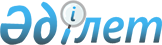 О наименовании составных частей Кенестуского сельского округаРешение акима Кенестуского сельского округа Темирского района Актюбинской области от 28 декабря 2011 года № 24. Зарегистрировано Управлением юстиции Темирского района Актюбинской области 3 февраля 2012 года № 3-10-157      Сноска. В реквизитах, заголовке и по всему тексту решения на государственном языке слова "селолық" заменены словами "ауылдық" решением акима Кенестуского сельского округа Темирского района Актюбинской области от 13.07.2016 № 14 (вводится в действие по истечении десяти календарных дней после его первого официального опубликования).

      В соответствии со статьей 35 Закона Республики "Казахстан от 23 января 2001 года № 148 "О местном государственном управлении самоуправлении в Республике Казахстан", с подпунктом 4 статьи 14 Закона Республики Казахстан от 8 декабря 1993 года № 4200 "Об административно-территориальном устройстве Республики Казахстан", учетом мнения населения, аким РЕШИЛ:

      1. Присвоить следующие наименования составным частям (зимовкам) Кенестуского сельского округа:

      1) Қызылқұдык;

      2) Құлекен;

      3) Төс;

      4) Қарабұлақ;

      5) Орта Қарағанды;

      6) Бас Қарғанды;

      7) Көкбұлақ;

      8) Серек.

      2. Настоящее решение вводится в действие по истечении десяти календарных дней после его первого официального опубликования.


					© 2012. РГП на ПХВ «Институт законодательства и правовой информации Республики Казахстан» Министерства юстиции Республики Казахстан
				
      Аким Кенестуского сельского округа: 

С. Туранов
